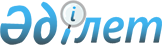 Об утверждении перечня работодателей, где будут организованы социальные рабочие места
					
			Утративший силу
			
			
		
					Постановление акимата города Лисаковска Костанайской области от 26 января 2012 года № 45. Зарегистрировано Управлением юстиции города Лисаковска Костанайской области 9 февраля 2012 года № 9-4-200. Утратило силу - Постановлением акимата города Лисаковска Костанайской области от 15 мая 2012 года № 229

      Сноска. Утратило силу - Постановлением акимата города Лисаковска Костанайской области от 15.05.2012 № 229.      В соответствии с подпунктом 13) пункта 1 статьи 31 Закона Республики Казахстан от 23 января 2001 года "О местном государственном управлении и самоуправлении в Республике Казахстан", постановлением Правительства Республики Казахстан от 19 июня 2001 года № 836 "О мерах по реализации Закона Республики Казахстан от 23 января 2001 года "О занятости населения" акимат города Лисаковска ПОСТАНОВЛЯЕТ:



      1. Утвердить прилагаемый перечень работодателей, где будут организованы социальные рабочие места.



      2. Контроль за исполнением настоящего постановления возложить на заместителя акима города Лисаковска Сапарову А.С.



      3. Настоящее постановление вводится в действие по истечении десяти календарных дней после дня его первого официального опубликования.      Аким города                                В. Радченко

 

Утвержден            

постановлением акимата     

от 26 января 2012 года № 45   Перечень работодателей, где будут организованы социальные рабочие места
					© 2012. РГП на ПХВ «Институт законодательства и правовой информации Республики Казахстан» Министерства юстиции Республики Казахстан
				№РаботодательПрофессия

(долж-

ность)Количество

органи-

зуемых

социальных

рабочих

местРазмер

месячной

заработ-

ной платы

(тенге)Продол-

житель-

ность

работы

в

месяцахРазмер

месячной

заработной

платы,

который

будет

компен-

сирован из

средств

государст-

венного

бюджета

(тенге)1234567По заявкам работодателей, представленным в государственное учреждение

"Отдел занятости и социальных программ акимата города Лисаковска"По заявкам работодателей, представленным в государственное учреждение

"Отдел занятости и социальных программ акимата города Лисаковска"По заявкам работодателей, представленным в государственное учреждение

"Отдел занятости и социальных программ акимата города Лисаковска"По заявкам работодателей, представленным в государственное учреждение

"Отдел занятости и социальных программ акимата города Лисаковска"По заявкам работодателей, представленным в государственное учреждение

"Отдел занятости и социальных программ акимата города Лисаковска"По заявкам работодателей, представленным в государственное учреждение

"Отдел занятости и социальных программ акимата города Лисаковска"По заявкам работодателей, представленным в государственное учреждение

"Отдел занятости и социальных программ акимата города Лисаковска"1Государствен-

ное

коммунальное

предприятие

"Производст-

венно-

хозяйственное

объединение

"Лисаковскгор-

коммунэнерго"

акимата города

ЛисаковскаСлесарь-

ремонтник234 878617 4391Государствен-

ное

коммунальное

предприятие

"Производст-

венно-

хозяйственное

объединение

"Лисаковскгор-

коммунэнерго"

акимата города

ЛисаковскаШтукатур-

маляр234 878617 4391Государствен-

ное

коммунальное

предприятие

"Производст-

венно-

хозяйственное

объединение

"Лисаковскгор-

коммунэнерго"

акимата города

ЛисаковскаДорожный

рабочий234 878617 4392Товарищество с

ограниченной

ответствен-

ностью

"Алтын Омир"Аппаратчик

перегонки

и

ректифика-

ции спирта134 878617 4392Товарищество с

ограниченной

ответствен-

ностью

"Алтын Омир"Машинист

компрес-

сорных

установок134 878617 4392Товарищество с

ограниченной

ответствен-

ностью

"Алтын Омир"Наладчик

оборудова-

ния в

произ-

водстве

пищевой

продукции134 878617 4392Товарищество с

ограниченной

ответствен-

ностью

"Алтын Омир"Электро-

монтер по

ремонту и

обслужи-

ванию

электро-

оборудо-

вания134 878617 4392Товарищество с

ограниченной

ответствен-

ностью

"Алтын Омир"Радио-

техник134 878617 4392Товарищество с

ограниченной

ответствен-

ностью

"Алтын Омир"Слесарь

аварийно-

восстано-

вительных

работ134 878617 4392Товарищество с

ограниченной

ответствен-

ностью

"Алтын Омир"Агент по снабжению134 878617 4393Индиви-

дуальный

предприни-

матель

Антоненко

Лариса

АлександровнаБухгалтер134 878617 4393Индиви-

дуальный

предприни-

матель

Антоненко

Лариса

АлександровнаПродавец234 878617 4393Индиви-

дуальный

предприни-

матель

Антоненко

Лариса

АлександровнаЛепщик

пельменей334 878617 4394Индиви-

дуальный

предпринима-

тель

Абдухакимов

Рафаэль

УткуровичРазно-

рабочий434 878617 4394Индиви-

дуальный

предпринима-

тель

Абдухакимов

Рафаэль

УткуровичКаменщик234 878617 4395Индиви-

дуальный

предприни-

матель

Сатубалдина

Светлана

ВикторовнаГрузчик134 878617 4395Индиви-

дуальный

предприни-

матель

Сатубалдина

Светлана

ВикторовнаПродавец834 878617 4395Индиви-

дуальный

предприни-

матель

Сатубалдина

Светлана

ВикторовнаВодитель134 878617 4395Индиви-

дуальный

предприни-

матель

Сатубалдина

Светлана

ВикторовнаЭлектрик134 878617 4395Индиви-

дуальный

предприни-

матель

Сатубалдина

Светлана

ВикторовнаКухонная

рабочая134 878617 4395Индиви-

дуальный

предприни-

матель

Сатубалдина

Светлана

ВикторовнаСтроитель134 878617 4396Индиви-

дуальный

предприни-

матель

Мироненко

Ирина

НиколаевнаПекарь-

кондитер334 878617 4396Индиви-

дуальный

предприни-

матель

Мироненко

Ирина

НиколаевнаОфициант234 878617 4397Индивидуальный

предпри-

ниматель

Мироненко

Дмитрий

ГригорьевичРазно-

рабочий234 878617 4397Индивидуальный

предпри-

ниматель

Мироненко

Дмитрий

ГригорьевичСлесарь по

ремонту

оборудо-

вания134 878617 439По заявкам работодателей, представленным в коммунальное государственное

учреждение "Центр занятости отдела занятости и социальных программ

акимата города Лисаковска"По заявкам работодателей, представленным в коммунальное государственное

учреждение "Центр занятости отдела занятости и социальных программ

акимата города Лисаковска"По заявкам работодателей, представленным в коммунальное государственное

учреждение "Центр занятости отдела занятости и социальных программ

акимата города Лисаковска"По заявкам работодателей, представленным в коммунальное государственное

учреждение "Центр занятости отдела занятости и социальных программ

акимата города Лисаковска"По заявкам работодателей, представленным в коммунальное государственное

учреждение "Центр занятости отдела занятости и социальных программ

акимата города Лисаковска"По заявкам работодателей, представленным в коммунальное государственное

учреждение "Центр занятости отдела занятости и социальных программ

акимата города Лисаковска"По заявкам работодателей, представленным в коммунальное государственное

учреждение "Центр занятости отдела занятости и социальных программ

акимата города Лисаковска"8Кооператив

собственников

помещений 5 и

7 микрорайоновЮрист-

консуль-

тант13500012Первые

шесть

месяцев -

17500,

последу-

ющие три

месяца -

10500,

последние

три

месяца -

52509Товарищество с

ограниченной

ответствен-

ностью

"Арай-Холдинг"Техник-

строитель13487812Первые

шесть

месяцев

  -17439,

последую-

щие три

месяца -

10463,

последние

три месяца

- 523210Товарищество с

ограниченной

ответствен-

ностью "Алтын

Омир"Оператор

линии в

произ-

водстве

пищевой

продукции13487812Первые

шесть

месяцев

- 17439,

последу-

ющие три

месяца -

10463,

последние

три месяца

- 523210Товарищество с

ограниченной

ответствен-

ностью "Алтын

Омир"Слесарь

контроль-

но-

измери-

тельных

приборов13487812Первые

шесть

месяцев

-17439,

последу-

ющие три

месяца -

10463,

последние

три месяца

– 523210Товарищество с

ограниченной

ответствен-

ностью "Алтын

Омир"Инженер по

охране

труда и

охране

окружающей

среды13487812Первые

шесть

месяцев

- 17439,

последу-

ющие три

месяца -

10463,

последние

три месяца

- 523211Индиви-

дуальный

предприни-

матель

Султанова

Слубике

ТайшевнаПродавец-

консуль-

тант14000012Первые

шесть

месяцев

- 20000,

последу-

ющие три

месяца -

12000,

последние

три месяца

- 600012Индиви-

дуальный

предприни-

матель

Яндулов

Дмитрий

МихайловичЭлектрос-

варщик14000012Первые

шесть

месяцев

- 20000,

последу-

ющие три

месяца -

12000,

последние

три месяца

- 600012Индиви-

дуальный

предприни-

матель

Яндулов

Дмитрий

МихайловичПлотник14000012Первые шесть месяцев -20000, последующие три месяца-12000,последние три месяца - 600013Товарищество с

ограниченной

ответствен-

ностью

"Ремснабсервис

2011"Газоэлект-

росварщик34000012Первые

шесть

месяцев

- 20000,

последу-

ющие три

месяца -

12000,

последние

три месяца

- 600013Товарищество с

ограниченной

ответствен-

ностью

"Ремснабсервис

2011"Резчик34000012Первые

шесть

месяцев

- 20000,

последу-

ющие три

месяца -

12000,

последние

три месяца

- 600013Товарищество с

ограниченной

ответствен-

ностью

"Ремснабсервис

2011"Электро-

монтер14000012Первые

шесть

месяцев -

20000,

последу-

ющие три

месяца -

12000,

последние

три месяца

- 600013Товарищество с

ограниченной

ответствен-

ностью

"Ремснабсервис

2011"Бетонщик24000012Первые

шесть

месяцев

- 20000,

последу-

ющие три

месяца -

12000,

последние

три месяца

- 600013Товарищество с

ограниченной

ответствен-

ностью

"Ремснабсервис

2011"Монтажник-стро-

пальщик24000012Первые

шесть

месяцев -

20000,

последу-

ющие три

месяца -

12000,

последние

три месяца

- 600013Товарищество с

ограниченной

ответствен-

ностью

"Ремснабсервис

2011"Слесарь-

ремонтник

горного

оборудо-

вания 94000012Первые

шесть

месяцев

- 20000,

последу-

ющие три

месяца -

12000,

последние

три месяца

- 600014Индиви-

дуальный

предприни-

матель

Шаяхметова

Сабира

ЕртаевнаОператор

макаронной

линии34000012Первые

шесть

месяцев

- 20000,

последую-

щие три

месяца -

12000,

последние

три месяца

- 600014Индиви-

дуальный

предприни-

матель

Шаяхметова

Сабира

ЕртаевнаФасовщик

макаронных

изделий14000012Первые

шесть

месяцев -

20000,

последую-

щие три

месяца -

12000,

последние

три

месяца -

600015Индивиду-

альный

предприни-

матель

Халитов

Калымкан

ГалимжановичСлесарь-

наладчик14000012Первые

шесть

месяцев

- 20000,

последу-

ющие три

месяца -

12000,

последние

три месяца

- 600015Индивиду-

альный

предприни-

матель

Халитов

Калымкан

ГалимжановичСлесарь-

электрик14000012Первые

шесть

месяцев

- 20000, последу-

ющие три

месяца -

12000,

последние

три месяца

- 600015Индивиду-

альный

предприни-

матель

Халитов

Калымкан

ГалимжановичСлесарь по

ремонту

авто-

транспорта24000012Первые

шесть

месяцев

- 20000,

последую-

щие три

месяца - 12000,

последние

три месяца

- 600015Индивиду-

альный

предприни-

матель

Халитов

Калымкан

ГалимжановичЗаведующий

складом14000012Первые

шесть

месяцев

- 20000,

последую-

щие три

месяца -

12000,

последние

три месяца

- 6000